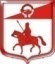 СОВЕТ ДЕПУТАТОВмуниципального образования  Старопольское сельское поселениеСланцевского муниципального района Ленинградской области(41 заседание четвертого созыва)Р Е Ш Е Н И Е16.11. 2022                                                                                                      № 233-сдО передаче  муниципальному образованиюСланцевский муниципальный  район Ленинградской области  полномочий по решению вопросов местного значения муниципального образования Старопольское сельское поселение Сланцевского муниципального района Ленинградской области по организации библиотечного обслуживания населения, комплектованию и обеспечению сохранностибиблиотечных фондов библиотек поселения на 2023 годНа основании  части 4 статьи 15 Федерального закона от 06.10.2003      № 131-ФЗ «Об общих принципах организации местного самоуправления в Российской Федерации», статьи 23 устава муниципального образования  Старопольское сельское поселение Сланцевского муниципального района Ленинградской области, совет депутатов муниципального образования Старопольское сельское поселение Сланцевского муниципального района  Ленинградской областиРЕШИЛ:Поручить главе администрации муниципального образования Старопольское сельское поселение Сланцевского муниципального района Ленинградской области заключить соглашение с администрацией муниципального образования Сланцевский муниципальный район Ленинградской области о передаче полномочий, указанных в пункте 1 настоящего решения.Району передаются следующие полномочия:-организация библиотечного обслуживания населения;-комплектование библиотечных фондов библиотек поселения;-обеспечение сохранности библиотечных фондов библиотек поселения.Действие заключенного соглашения может быть прекращено досрочно при нецелевом расходовании бюджетных средств, при невыполнении или несвоевременном выполнении сторонами своих обязанностей, по обоюдному согласию сторон, оформленному в письменном виде (в том числе в случае наступления обстоятельств, при которых дальнейшее осуществление полномочий становится невозможным и/или нецелесообразным).Предусмотреть в бюджете муниципального образования Старопольское сельское поселение Сланцевского муниципального района Ленинградской области на 2023 год межбюджетные трансферты муниципальному образованию Сланцевский муниципальный район Ленинградской области на финансовое обеспечение исполнения переданных полномочий в сумме       1245400-00 (Один миллион двести сорок пять тысяч четыреста ) рублей 00 копеек.Принятые полномочия администрацией Сланцевского муниципального района Ленинградской области осуществляются за счет межбюджетных трансфертов, предоставляемых в соответствии со сводной бюджетной росписью и кассовым планом бюджета муниципального образования Старопольское сельское поселение Сланцевского муниципального района Ленинградской области  на текущий год ежемесячно до 10-го числа равными долями в размере 1/12 годовой суммы.Объем средств, предоставляемых из бюджета муниципального образования Старопольское сельское поселение Сланцевского муниципального района Ленинградской области в бюджет муниципального образования Сланцевский муниципальный район Ленинградской области на осуществление полномочий определяется из затрат, связанных с выполнением полномочий по решению вопросов местного значения поселения по организации библиотечного обслуживания населения, комплектованию и обеспечению сохранности библиотечных фондов библиотек поселения. Опубликовать настоящее решение в официальном приложении к газете «Знамя труда» и обнародовать путем размещения на официальном сайте муниципального образования – администрации Старопольского сельского поселения.Настоящее решение вступает в силу на следующий день со дня его официального опубликования (опубликования).Контроль за исполнением решения возложить на постоянную комиссию совета депутатов по бюджету, налогам и тарифам.Глава муниципального образования 				      А.С.Жук